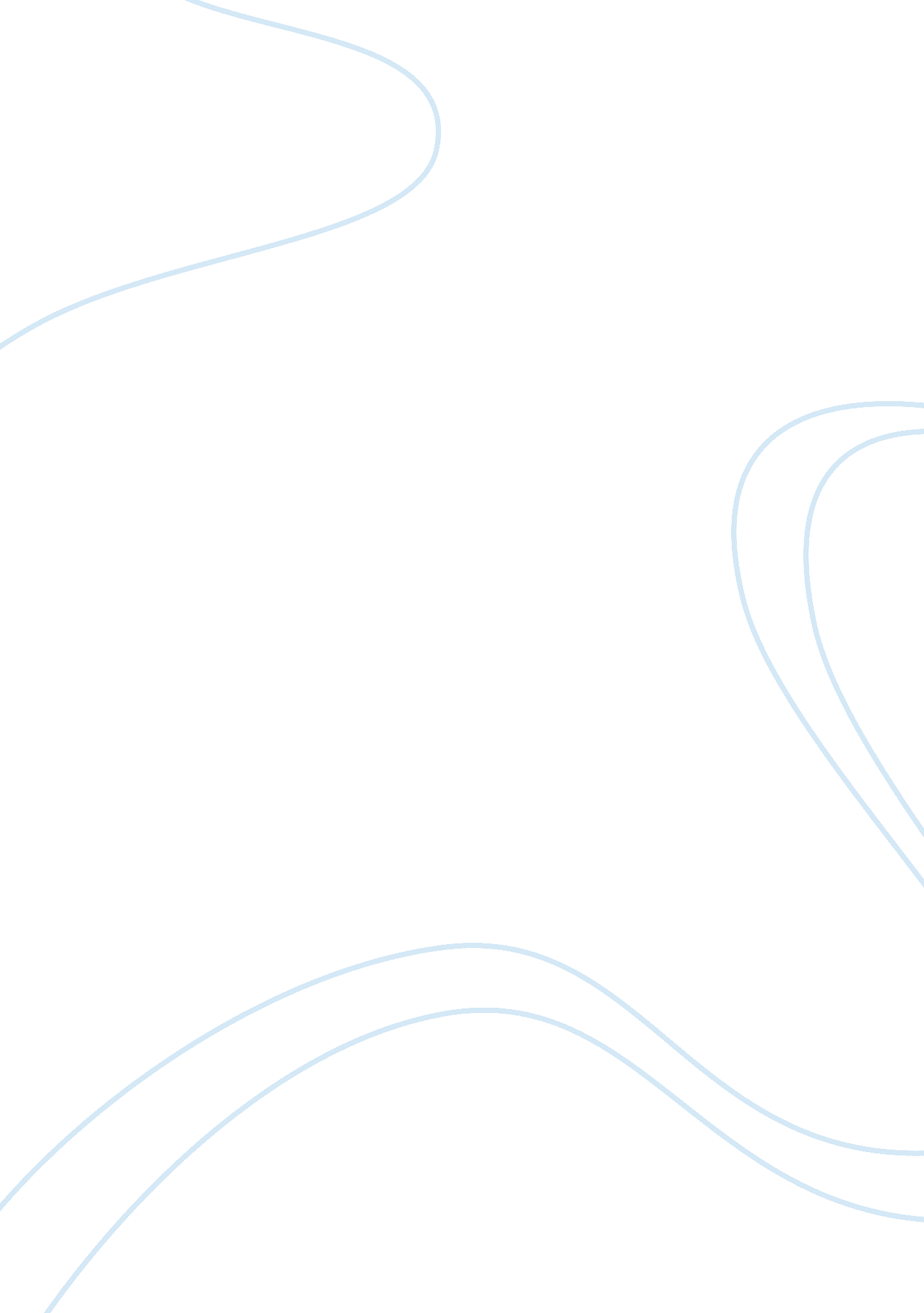 Perceptual form organization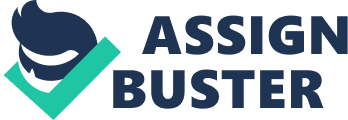 Your visual receptors have begun to receive, translate, and transmit the contours of the letters on this exam to your brain. You are therefore engaged in the process of . A) selection b) organization c) reading d) sensation x 2. The key functions of sensation and perception are respectively: and transduction b) transmission and coding c) detection and interpretation d) interpretation and transmission . A) stimulation 3. When you first put your clothes on this morning you felt them on your skin, but wealth umlauts you no longer noticed them. TLS Is an example tot ) sensory accommodation b) sensory adaptation x c) habituation d) the fabric of your life 4. Pan perception Is controlled by a) the status of the “ gatekeeper” In the spinal cord b) Impulses descending from the brain c) large diameter neuronal activity d) all of these options x 5. People tend to select stimuli that are a) novel b) repetitious c) contrasting d) all of the above x 6. Children who sing the alphabet song and mistake the letters M, N, O, P tort the word “ lampooned” are displaying what principle of perceptual form organization? ) continuity b) closure c) proximity d) similarity x 7. The final stage of perception Is called b) conclusions c) dissemination d) closure 8. Jake told Mary that he would call her before lunch. At 11: 30 a. M. The phone rang and she responded to the male voice by saying “ Hi, honey. ” It turned out to be her boss calling, rather than her husband. Mar’s error illustrates the effect of perceptual adaptation b) extrasensory perception c) perceptual set d) subliminal perception x 9. The picture of the woman that switches between a young woman looking over her shoulder and an old woman consists of stable but discrepant . A) perceptual data; interpretations b) perceptions; sensations ) sensory data; interpretations x d) interpretations; perceptions 10. A subliminal stimulus refers to any stimulus that person’s motivational need state b) manipulates people without their knowing about it . A) is presented during a c) is presented below the threshold of a person’s conscious awareness d) none of these options 11. Experiments on subliminal perception have a) supported the existence of the phenomenon, but it has little or no effect on persuasion b) shown that subliminal perception occurs only among children and some adolescents c) shown that subliminal messages affect only people who are giggly suggestible d) failed to support the phenomenon 12. Your ability to read this sentence despite its many misspellings is due to bottom-up processing b) integration c) top-down processing d) cognitive flexibility 13. Naomi and Karl have been corresponding over the internet. Karl wants her to attach a photograph of herself to her next message. Naomi wants Karl to find her attractive. Which of the following factors explains why she should send him a picture of herself alone, rather than one that includes her truly gorgeous roommate standing next to her? A) personal motivation b) expectation c) frame of reference 14. Why do so many people believe in ESP., despite evidence to the contrary? A) Their interests affect their perceptions. B) They selectively attend to supportive data. ) Strong emotional responses are generated. D) all of the above 15. Which perceptual principle of organization suggests that you are more likely to believe that a group of people who look alike will act alike? A) stereotyping b) proximity c) evaluation d) similarity 16. You write a reminder post-it and stick it on the door where you see it every day. A month later, you forget your appointment because of the tendency to ignore constant stimuli, which is known as a) sensory adaptation b) selective perception d) selective attention 17. Feature detectors are specialized cells in the brain that the nervous system to painful stimuli b) detect the difference between different kinds of touch c) respond only to certain sensory information . A) detect and alert d) detect and respond only to certain features in the visual field 18. Phantom limb pain is believed to be caused by “ static” that arises in the spinal cord area responsible for pain signaling. What happens when an amputee is fitted with a prosthetic limb? A) the pain generally disappears b) the pain becomes a dull ache ) the pain becomes an itch d) the pain becomes a tickle 19. DRP. Slight wants to determine the lightest touch that can be felt by various animals compared to human beings. He would therefore be interested in finding the for touch. A) absolute threshold b) difference threshold c) human threshold d) all of these options 20. Coding is successful because neural impulses travel by different routes and . A) speeds b) stimulate receptors at different rates. C) use different neurotransmitters. 